Ik kwam op aard' met  vrijheid van keus 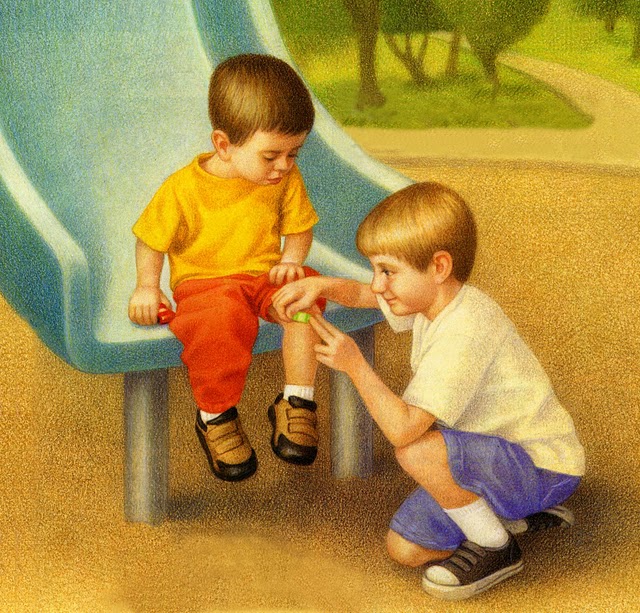 Hetgoede doen geeft mij een heerlijk gevoelAls kind van God weet ik echt hoe het moet: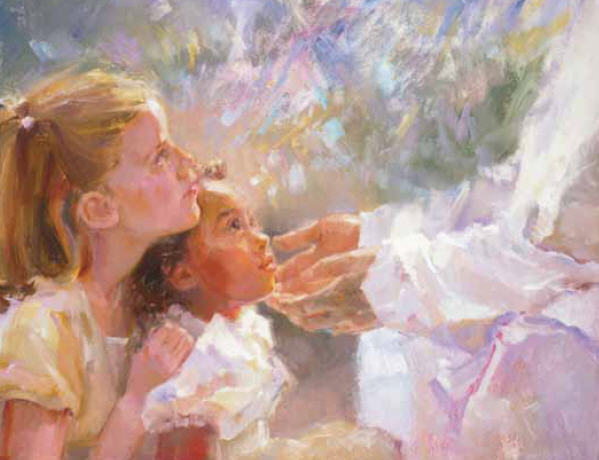 De Heil'ge Geest leert mij wat waar is en goedThuis ben ik veilig vrolijk en blij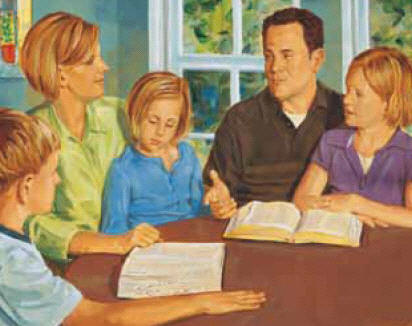 Dat komt door de liefde en rust in't gezinHelp ik mijn ouders dan ben ik blij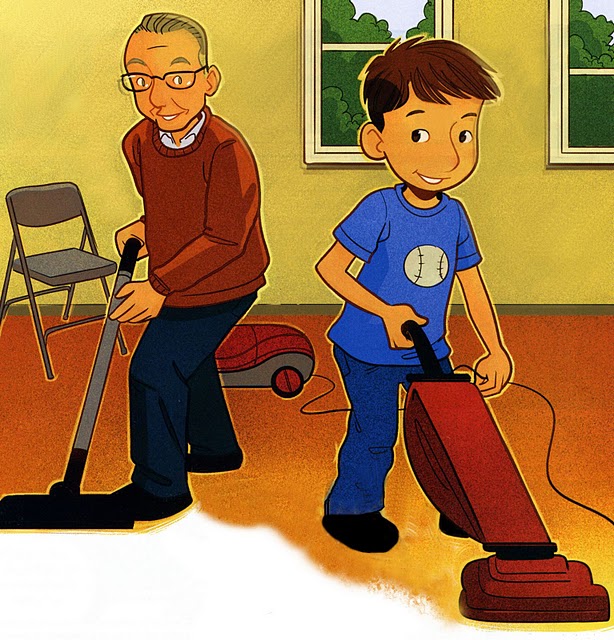 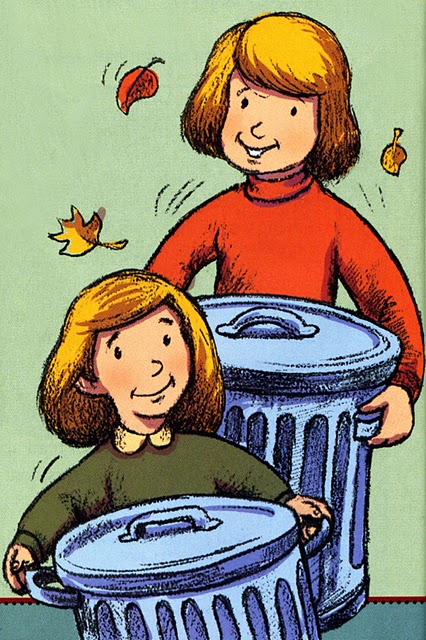 Ik zorg voor een prettige sfeer bij mij thuis